INDRA DESARROLLA EL PRIMER SISTEMA RADAR PASIVO DE ALTA RESOLUCIÓNLa compañía ha liderado con éxito este proyecto impulsado por la Agencia de Defensa Europea
Entre sus aplicaciones figuran la vigilancia del espacio aéreo, fronteras, el control del tráfico marítimo y la protección de infraestructuras 
Este logro sitúa a Indra por delante del resto de compañías del sector en el mercado internacionalIndra ha completado recientemente el desarrollo y demostración de capacidades de un sistema radar primario pasivo de alta resolución, bajo el amparo de la European Defence Agency (EDA). Se trata del primer sistema pasivo en el mundo capaz de ofrecer imágenes aplicando técnicas de apertura sintética inversa (ISAR).El proyecto APIS (Array Passive ISAR Adaptive Processing) ha tenido una duración de 24 meses y ha contado con la participación de CNIT (IT) (Consorcio Nacional de Ingeniería de Telecomunicaciones), Vitrociset Spa (IT) y universidades de Alcalá (ES) y de Chipre (CH), así como la Academia Húngara de Ciencias (MTA)El radar pasivo se caracteriza por no emitir ninguna radiación, sino que aprovecha las señales que existen en el entorno. En el caso del sistema APIS, el radar aprovecha las señales de Televisión Digital Terrestre como iluminador de oportunidad. Este tipo de radar ofrece la ventaja de su indetectabilidad, ya que no emite ninguna señal, su bajo costo y la posibilidad de utilizarlo en prácticamente cualquier lugar, incluso en configuración móvil, dada la amplia cobertura de la señal TDT hoy en día.El consorcio APIS da un paso más en el desarrollo de este tipo de sistemas, al dotarlo de una avanzada capacidad de procesado de apertura sintética inversa (ISAR). Se trata de la primera vez que se consigue aplicar esta técnica, que aprovecha el movimiento del blanco para obtener su imagen radar. El consorcio APIS liderado por Indra ha implementando en esta solución los más complejos e innovadores algoritmos de procesado de señal, tales como STAP (Space Time Adaptive Processing) y técnicas de conformado de haz digital (Digital Beamforming) no deterministas (mediante algoritmos basados en MUSIC).La inteligencia con que se ha dotado al sistema lo convierte en el más avanzado que existe en este momento y el único que consigue ofrecer imágenes de alta resolución.Dada la diferencia de coste frente a los sistemas activos, el radar pasivo de alta resolución desarrollado por el consorcio liderado por Indra ofrece un gran potencial comercial. Permitirá cubrir las necesidades de control de tráfico aéreo en zonas de baja o nula cobertura por radares primarios convencionales, siendo especialmente eficaz para detectar aeronaves que vuelan a baja cota. Asimismo puede desempeñar tareas de control de fronteras, control marítimo y control de infraestructuras criticas. El éxito alcanzado en el proyecto APIS sitúa a Indra y sus socios en el consorcio por delante del resto de la industria y centros de investigación en el desarrollo de radares pasivos avanzados. Indra es una compañía con una larga experiencia de más de 30 años en el desarrollo de radares. Así, en el ámbito de control aéreo civil, la compañía ha implantado sus radares primarios y secundarios en países de los cinco continentes, y en el ámbito de la defensa destaca por haber desarrollado una familia de radares 3D LANZA, disponibles en configuración fija, móvil y naval, con distintos alcances de detección. Indra 
Indra es la multinacional de consultoría y tecnología nº1 en España y una de las principales de Europa y Latinoamérica. La innovación es la base de su negocio y sostenibilidad, habiendo dedicado 550 M€ a I+D+i en los últimos tres años, cifra que la sitúa entre las primeras compañías europeas de su sector por inversión. Con unas ventas cercanas a 3.000 M€, el 55% de los ingresos proceden del mercado internacional y cuenta con 42.000 profesionales.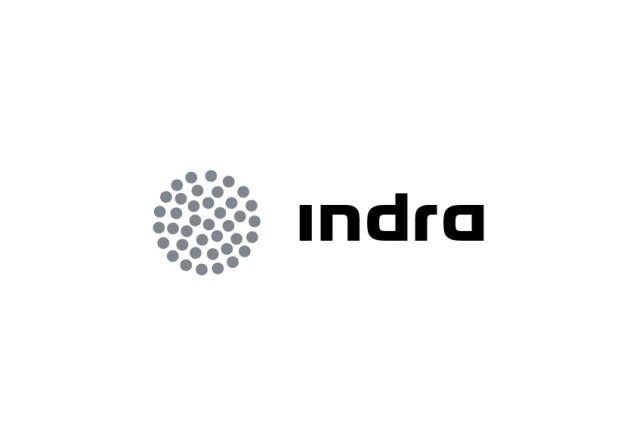 Comunicado de prensa